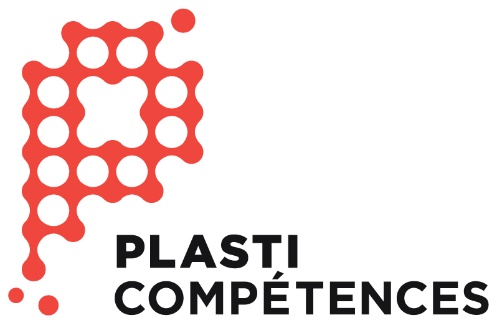 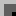 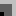 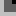 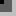 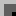 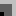 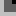 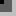 Fonction de travail :Rôles et responsabilités :Profil de la fonction de travail - Inspecteur / Agent qualité –2020 SOUS-TÂCHESCONNAISSANCESTHÉORIQUESCONNAISSANCESPRATIQUESCRITÈRES DEPERFORMANCETÂCHE 1 : Assurer l’application et le respect des instructions de travail TÂCHE 1 : Assurer l’application et le respect des instructions de travail TÂCHE 1 : Assurer l’application et le respect des instructions de travail TÂCHE 1 : Assurer l’application et le respect des instructions de travail 1.1  Consulter, valider
       des instructions de travail Connaissance de base sur le système de planification interne :
- bon de commande
- tableau de production
- planification informatisée
- système qualitéCommunication verbale (notions de communication)Critères de qualité
Interprétation du système de base  pour la planification interneIdentification claire du travail à effectuer1.2  Former les journaliers à l’applicationet au respect des instructions ou informer la personne responsable aux méthodes en cas d’anomalieInstructions de travail et procédures internes de suivi de la production et du système qualitéNotions de communication et de relations interpersonnellesNotions de base en méthodes de transmission des connaissances























Application de notions de communication et de relations interpersonnellesApplication de principes de base en méthodes de transmission de connaissancesRespect des instructionsRespect de l’application des critères qualité établis  SOUS-TÂCHESCONNAISSANCESTHÉORIQUESCONNAISSANCESPRATIQUESCRITÈRES DEPERFORMANCETÂCHE 2 : Effectuer des contrôles sur la matière premièreTÂCHE 2 : Effectuer des contrôles sur la matière premièreTÂCHE 2 : Effectuer des contrôles sur la matière premièreTÂCHE 2 : Effectuer des contrôles sur la matière première2.1  Préparer son travailConnaissance des règles de santé sécurité au travail et dans l’entrepriseCaractéristiques et modes d’utilisation des équipements de protection individuelleCaractéristiques des instruments et appareils de mesureProcédures de préparation des instruments et appareils de mesurePort adéquat des équipements de protection individuelleUtilisation adéquate des équipements de sécuritéApplication des règles et procédures de préparation des appareils et instruments de mesureApplication des techniques d’étalonnage des instruments et appareils de mesureRespect des règles et des procédures de santé et sécurité établiesRespect des règles et des procédures de préparation et d’étalonnage des appareils et instruments de mesure2.2  Inspecter la matière premièreMéthodes d’inspection à utiliser, en fonction de l’aspect visuel, des dimensions, des caractéristiques physiques et des critères de qualité en vigueur dans l’entrepriseIdentification et connaissance des caractéristiques et des propriétés des matières premières, additifs et colorantsFiches techniques des produitsSIMDUT (SGH)
Application des méthodes d’inspection  à utiliserInterprétation des spécifications des matières premières, additifs et colorants consignés sur la fiche techniqueApplication des méthodes de distinction des matières premières par observation visuelleChoix judicieux des analyses 
à effectuerRespect des procédures à suivre concernant l’inspection de la matière premièreConformité des matières premières inspectées2.3  Documenter les résultats et les mesuresInstructions de travail et procédures internes de suivi d’inspection et du système qualité de l’entrepriseNotions de base sur le système de suivi de la productionApplication des instructions et des procédures internes de suivi d’inspection et du système qualité de l’entrepriseUtilisation du système de suivi de la production (niveau de base)Informations concernant la matière première consignée de façon claire et préciseEnregistrement systématique des résultats des inspections dans les registres appropriés
2.4  Demander au contrôleur qualité de recommander des mesures correctives et préventives Instructions de travail et procédures du système qualité de l’entreprise pour la mise en place de mesures correctivesConnaissance des mesures correctives applicables au sein de l’entrepriseNotions de communication et de  relations interpersonnellesApplication des instructions et des procédures du système qualité pour la mise en place de mesures correctivesCommunication efficace aux personnes concernéesJustesse de l’interprétation des résultats en fonction :
- des spécifications établies
- des exigences de l’entreprise
Détection systématique des anomalies et des écartsRapidité de l’intervention
TÂCHE 3 : Valider la conformité des produits fabriqués jusqu’au livrableTÂCHE 3 : Valider la conformité des produits fabriqués jusqu’au livrableTÂCHE 3 : Valider la conformité des produits fabriqués jusqu’au livrableTÂCHE 3 : Valider la conformité des produits fabriqués jusqu’au livrable3.1  Préparer son travailConnaissance des règles de santé sécurité au travail et dans l’entrepriseCaractéristiques et modes d’utilisation des équipements de protection individuelleCaractéristiques des instruments et appareils de mesureProcédures de préparation des instruments et appareils de mesurePort adéquat des équipements de protection individuelleUtilisation adéquate des équipements de sécuritéApplication des règles et procédures de préparation des appareils et instruments de mesureApplication des techniques d’étalonnage des instruments et appareils de mesureRespect des règles et des procédures de santé et sécurité établiesRespect des règles et des procédures de préparation et d’étalonnage des appareils et instruments de mesure3.2  Prendre connaissance des normes de qualité, des plans et des spécifications 
du produitNormes de fabrication de l’industrie et normes de qualité applicables au secteur (ASTM, BNQ, ISO, TS, etc.)Critères de conformité du clientInstructions de travail et des procédures internes de suivi de la production et du système qualitéLecture de plansSystèmes de mesure : impérial et métriqueInterprétation de plansUtilisation des critères de conformité  du clientApplication des instructions de travail  et des procédures internesDescription précise des exigences de qualité du client3.3  Vérifier et valider les mesures de contrôle exercées sur les produitsNotions de base en statistiquesCartes de contrôleConnaissance des principaux tests et contrôles effectués sur le produitCritères de conformité du clientInstructions de travail et des procédures internes de suivi de la production et du système qualité

Utilisation des critères de conformité 
du clientAnalyse et interprétation des besoins 
de contrôle en fonction des normes de l’industrie et des besoins du clientApplication des instructions de travail et des procédures internesJustesse du choix et de l’utilisation des mesures de contrôleRigueur de la vérification de l’application des mesures de contrôleRespect des critères de conformité du clientSOUS-TÂCHESSOUS-TÂCHESCONNAISSANCESTHÉORIQUESCONNAISSANCESTHÉORIQUESCONNAISSANCESPRATIQUESCONNAISSANCESPRATIQUESCRITÈRES DEPERFORMANCECRITÈRES DEPERFORMANCE3.4  Valider les contrôles sur les pièces au cours de la fabrication et sur les produits finisNotions concernant :
- les normes de prélèvement
- les défauts de moulage
- les méthodes de contrôle visuel
- les critères de conformité du clientNotions de base en métrologiePlans d’échantillonnage et techniques  de prélèvementInstructions de travail et procédures internes de suivi de la production et  du système qualitéNotions concernant les contrôles à sélectionner et à effectuer :
- contrôles dimensionnels (règles, micromètres, pieds à coulisse, trusquins, cadrans comparateurs, balances, gabarits et Go / No Go)
- contrôles des propriétés mécaniques (tests d’impacts)
- contrôles des couleurs (spectrophotomètre, comparateur visuel)
Notions concernant :
- les normes de prélèvement
- les défauts de moulage
- les méthodes de contrôle visuel
- les critères de conformité du clientNotions de base en métrologiePlans d’échantillonnage et techniques  de prélèvementInstructions de travail et procédures internes de suivi de la production et  du système qualitéNotions concernant les contrôles à sélectionner et à effectuer :
- contrôles dimensionnels (règles, micromètres, pieds à coulisse, trusquins, cadrans comparateurs, balances, gabarits et Go / No Go)
- contrôles des propriétés mécaniques (tests d’impacts)
- contrôles des couleurs (spectrophotomètre, comparateur visuel)
Application des instructions de travail internesProcédures d’échantillonnageProcédures de prélèvementUtilisation appropriée des instruments de mesure et des gabaritsUtilisation des critères de conformité  du clientInterprétation des données recueilliesApplication des instructions de travail internesProcédures d’échantillonnageProcédures de prélèvementUtilisation appropriée des instruments de mesure et des gabaritsUtilisation des critères de conformité  du clientInterprétation des données recueilliesPrélèvement d’échantillons représentatifsRespect des procédures à suivreJustesse de l’évaluation en fonction :
- de mesures précises
- d’observations justes et
  objectivesRespect des exigences de qualité du clientPrélèvement d’échantillons représentatifsRespect des procédures à suivreJustesse de l’évaluation en fonction :
- de mesures précises
- d’observations justes et
  objectivesRespect des exigences de qualité du client3.5  S’assurer du maintien des résultats des mesures et essais à l’intérieur des normes prescrites, et les documenterInstructions de travail et procédures internes de suivi de la production et du système qualitéConnaissances en informatiqueInstructions de travail et procédures internes de suivi de la production et du système qualitéConnaissances en informatiqueApplication des procédures internes  et utilisation des fiches de suivi de la productionUtilisation des critères de conformité  du clientInterprétation des données recueilliesSuggestions d’amélioration au système qualitéApplication des procédures internes  et utilisation des fiches de suivi de la productionUtilisation des critères de conformité  du clientInterprétation des données recueilliesSuggestions d’amélioration au système qualitéEnregistrement systématique des informations dans les registres et rapports appropriésInterprétation juste des résultatsDétection systématique des anomalies et des écartsRapidité de l’interventionEnregistrement systématique des informations dans les registres et rapports appropriésInterprétation juste des résultatsDétection systématique des anomalies et des écartsRapidité de l’intervention3.6  Nettoyer et entretenir son aire de travailProduits et accessoires de nettoyageProcédures de nettoyage et de disposition des rebutsSIMDUT (SGH)Procédures d’entretien, de nettoyage et de rangement des outils et des accessoiresRègles de santé et sécurité
Produits et accessoires de nettoyageProcédures de nettoyage et de disposition des rebutsSIMDUT (SGH)Procédures d’entretien, de nettoyage et de rangement des outils et des accessoiresRègles de santé et sécurité
Application des procédures de nettoyage et de dispositions des rebutsApplication des procédures d’entretien, de nettoyage et de rangement des outils et des accessoiresApplication du SIMDUT (SGH)Application des procédures de nettoyage et de dispositions des rebutsApplication des procédures d’entretien, de nettoyage et de rangement des outils et des accessoiresApplication du SIMDUT (SGH)Aire de travail propre, rangée et sécuritaireEntretien adéquat des outils et des accessoiresRespect des règles de santé et de sécuritéAire de travail propre, rangée et sécuritaireEntretien adéquat des outils et des accessoiresRespect des règles de santé et de sécuritéSOUS-TÂCHESSOUS-TÂCHESSOUS-TÂCHESCONNAISSANCESTHÉORIQUESCONNAISSANCESTHÉORIQUESCONNAISSANCESPRATIQUESCONNAISSANCESPRATIQUESCRITÈRES DEPERFORMANCECRITÈRES DEPERFORMANCETÂCHE 4 : Faire le suivi de l’implantation des mesures de contrôle supplémentaires lors d’apparition 
                   de situations de non-conformité aux normes de qualité, et participer aux actions correctivesTÂCHE 4 : Faire le suivi de l’implantation des mesures de contrôle supplémentaires lors d’apparition 
                   de situations de non-conformité aux normes de qualité, et participer aux actions correctivesTÂCHE 4 : Faire le suivi de l’implantation des mesures de contrôle supplémentaires lors d’apparition 
                   de situations de non-conformité aux normes de qualité, et participer aux actions correctivesTÂCHE 4 : Faire le suivi de l’implantation des mesures de contrôle supplémentaires lors d’apparition 
                   de situations de non-conformité aux normes de qualité, et participer aux actions correctivesTÂCHE 4 : Faire le suivi de l’implantation des mesures de contrôle supplémentaires lors d’apparition 
                   de situations de non-conformité aux normes de qualité, et participer aux actions correctivesTÂCHE 4 : Faire le suivi de l’implantation des mesures de contrôle supplémentaires lors d’apparition 
                   de situations de non-conformité aux normes de qualité, et participer aux actions correctivesTÂCHE 4 : Faire le suivi de l’implantation des mesures de contrôle supplémentaires lors d’apparition 
                   de situations de non-conformité aux normes de qualité, et participer aux actions correctives4.1  Préparer son travailConnaissance des règles de santé et sécurité au travail et dans l’entrepriseCaractéristiques et modes d’utilisation des équipements de protection individuelleCaractéristiques des instruments et appareils de mesureProcédures de préparation des instruments et appareils de mesure
Connaissance des règles de santé et sécurité au travail et dans l’entrepriseCaractéristiques et modes d’utilisation des équipements de protection individuelleCaractéristiques des instruments et appareils de mesureProcédures de préparation des instruments et appareils de mesure
Port adéquat des équipements de protection individuelleUtilisation adéquate des équipements de sécuritéApplication des règles et procédures de préparation des appareils et instruments de mesureApplication des techniques d’étalonnage des instruments et appareils de mesurePort adéquat des équipements de protection individuelleUtilisation adéquate des équipements de sécuritéApplication des règles et procédures de préparation des appareils et instruments de mesureApplication des techniques d’étalonnage des instruments et appareils de mesureRespect des règles et des procédures de santé et sécurité établiesRespect des règles et des procédures de préparation et d’étalonnage des appareils et instruments de mesureRespect des règles et des procédures de santé et sécurité établiesRespect des règles et des procédures de préparation et d’étalonnage des appareils et instruments de mesure4.2  Participer à l’isolement des lots (mise en quarantaine) lorsque des produits nécessitent des contrôles ou approbations supplémentairesNormes de fabrication de l’industrie et normes de qualité applicables au secteur (ASTM, BNQ, ISO, TS, etc.)Critères de conformité du clientInstructions de travail et procédures internes de suivi de la production et du système qualitéProcédures d’opération des équipements de manutention : chariots élévateurs ou transpalettes Lecture de plansMétrologie
Normes de fabrication de l’industrie et normes de qualité applicables au secteur (ASTM, BNQ, ISO, TS, etc.)Critères de conformité du clientInstructions de travail et procédures internes de suivi de la production et du système qualitéProcédures d’opération des équipements de manutention : chariots élévateurs ou transpalettes Lecture de plansMétrologie
Interprétation (ex.: dessins 2D et mesures)Utilisation des critères de conformité  du clientApplication des méthodes d’opération des équipements de manutention (manœuvres)Application des instructions de travail et des procédures internes pour la mise en quarantaineInterprétation (ex.: dessins 2D et mesures)Utilisation des critères de conformité  du clientApplication des méthodes d’opération des équipements de manutention (manœuvres)Application des instructions de travail et des procédures internes pour la mise en quarantaineInterprétation juste des résultatsDescription précise des éléments additionnels à contrôler pour rencontrer les exigences de 
qualité du clientInterprétation juste des résultatsDescription précise des éléments additionnels à contrôler pour rencontrer les exigences de 
qualité du clientSOUS-TÂCHESCONNAISSANCESTHÉORIQUESCONNAISSANCESPRATIQUESCRITÈRES DEPERFORMANCE4.3  Identifier et documenter les anomalies nécessitant des actions correctives et aviser son supérieurConnaissance approfondie des défauts de moulage et des défauts d’aspectLecture de plansMétrologieCritères de conformité du clientMéthodes d’analyse diagnostiqueInstructions de travail et procédures internes de suivi de la production et 
du système qualitéIdentification et connaissance des caractéristiques et des propriétés des matières premières, additifs et colorantsFiches techniques des produitsInterprétation de mesures et plansUtilisation des critères de conformité 
du clientApplication de méthodes d’analyse diagnostiqueInterprétation des informations contenues sur les fiches techniques 
des matières premièresDiagnostic adéquat et proposition d’actions correctivesDocumentation adéquate 
des mesures et des actions correctives4.4  Participer à l’implantation et au suivi d’actions correctives en collaboration  avec son supérieurConnaissance approfondie des méthodes de contrôle de la qualitéNotions de communication et de relations interpersonnelles (travail d’équipe)Analyse des non-conformités et des besoins de la productionProcessus de communication et de relations interpersonnelles appliqué 
au travail d’équipeRespect des exigences du clientSuivi adéquat des mesures correctives à apporterTÂCHE 5 :  Appuyer les superviseurs ou les travailleurs pour les méthodes de contrôle de la qualité et les améliorations mises en placeTÂCHE 5 :  Appuyer les superviseurs ou les travailleurs pour les méthodes de contrôle de la qualité et les améliorations mises en placeTÂCHE 5 :  Appuyer les superviseurs ou les travailleurs pour les méthodes de contrôle de la qualité et les améliorations mises en placeTÂCHE 5 :  Appuyer les superviseurs ou les travailleurs pour les méthodes de contrôle de la qualité et les améliorations mises en place5.1 Communiquer aux superviseurs et/ou aux travailleurs les consignes concernant les méthodes de contrôle de qualité retenues, et les améliorations mises en place Notions de communication et de relations interpersonnellesConnaissance des principaux tests et contrôles effectués sur le produitApplication de notions de communication et de relations interpersonnellesApplication de principes de base en transmission de connaissancesInformation adéquate et précise pour les travailleurs de production concernant les méthodes de contrôle à appliquer et les améliorations à mettre en placeCommunication efficace aux personnes concernées
SOUS-TÂCHESCONNAISSANCESTHÉORIQUESCONNAISSANCESPRATIQUESCRITÈRES DEPERFORMANCE5.2  Participer à la formation des travailleurs lors de changements apportés dans les modes de productionNotions de communication et de relations interpersonnellesNotions de base en méthodes de transmission de connaissancesInstructions de travail et procédures internes de suivi de la production et 
du système qualitéApplication de notions de communication et de relations interpersonnellesApplication de principes de base en transmission de connaissancesCommunication efficace aux personnes concernées5.3  Assurer un soutien technique auprès
 des superviseurs et des travailleursInstructions de travail et procédures internes de suivi de la production et 
du système qualitéConnaissance approfondie des techniques de contrôle de la qualité 
et des exigences du clientNotions de communication et de relations interpersonnellesApplication de notions de communication et de relations interpersonnellesCoaching de développementDisponibilité d’un encadrement technique de qualité pour les travailleurs et les superviseurs5.4  Participer au processus 
 d’amélioration continueInstructions de travail et procédures internes de suivi de la production et 
du système qualitéNotions de communication et de relations interpersonnellesConnaissance approfondie des méthodes de contrôle de la qualitéProcessus de communication et de relations interpersonnelles appliqué au travail d’équipeApplication de méthodes d’analyse diagnostique et proposition d’améliorations











Démonstration d’un 
sens analytique Amélioration continue 
du processusSOUS-TÂCHESCONNAISSANCESTHÉORIQUESCONNAISSANCESPRATIQUESCRITÈRES DEPERFORMANCETÂCHE 6 : Établir un inventaire de pièces de référenceTÂCHE 6 : Établir un inventaire de pièces de référenceTÂCHE 6 : Établir un inventaire de pièces de référenceTÂCHE 6 : Établir un inventaire de pièces de référence6.1  Identifier et ranger à l’endroit désigné 
une pièce conforme approuvée par le client afin d’établir le standard de productionCritères de conformité du clientNormes de prélèvementConnaissance des défauts de moulageInstructions de travail et procédures internes de suivi de la production 
et du système qualitéApplication des instructions de travail internesUtilisation des critères de conformité  du clientConfirmation de la pièce 
approuvée par le client6.2  Maintenir à jour les pièces de référence 
et documenter les spécificationsInstructions de travail et procédures internes de suivi de la production et   du système qualitéCritères de conformité du clientUtilisation des outils internes pour la consignation des informations (cahiers de charges, gammes de production, etc.)Application des instructions de travail internesInscription précise des spécifications de la pièce 
la plus récente respectant 
les standards du client